ANEXO III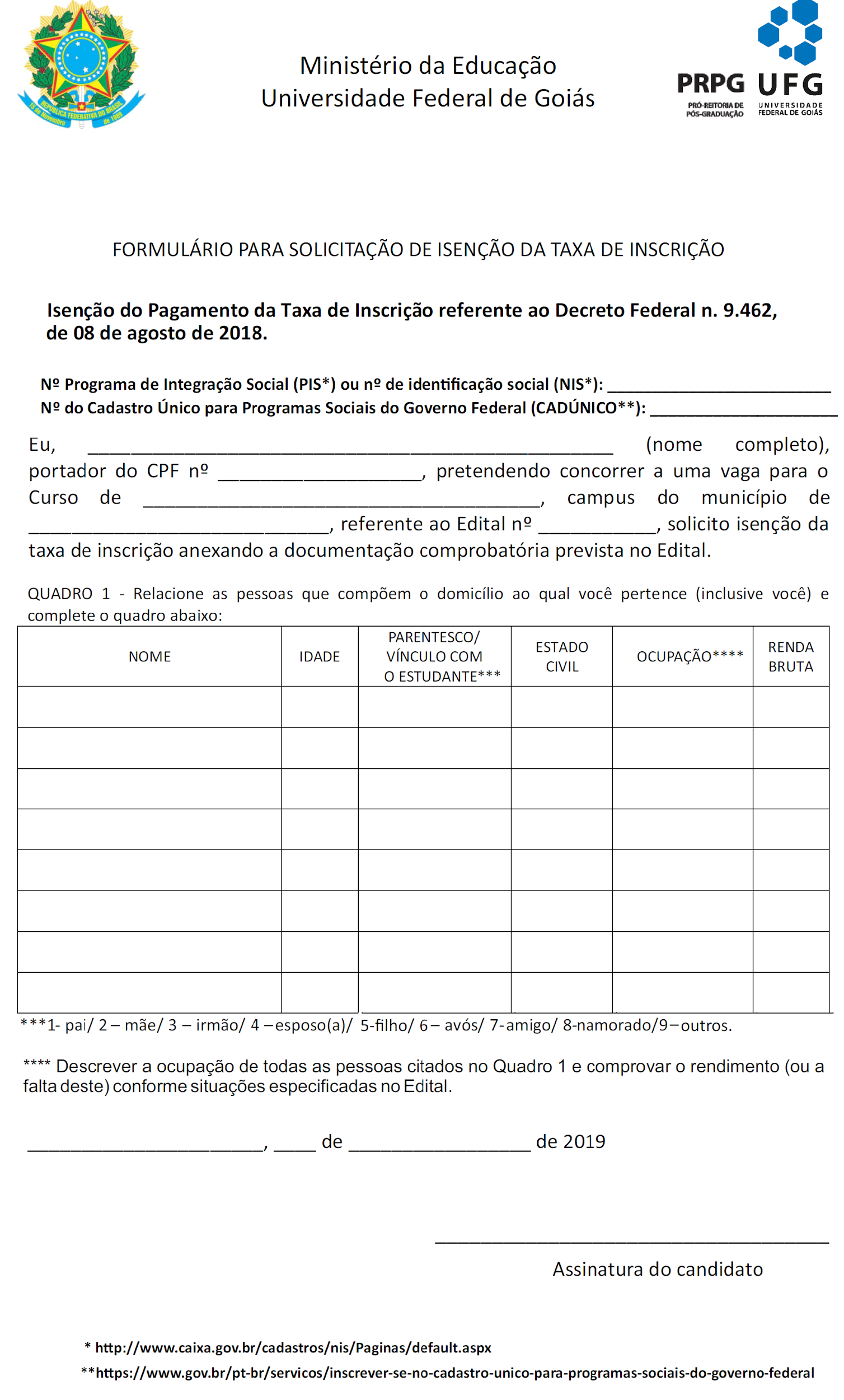 FORMULÁRIO PARA SOLICITAÇÃO DE ISENÇÃO DA TAXA DE INSCRIÇÃOIsenção do Pagamento da Taxa de Inscrição referente ao Decreto Federal n. 9.462, de 08 de agosto de 2018.Eu, 			(nome completo), portador  do CPF nº 	, pretendendo concorrer a uma vaga para o Curso      de 		, campus do município de 	, referente ao Edital nº 	, solicito isenção da taxa de inscrição anexando a documentação comprobatória prevista no Edital.QUADRO 1 – Preencha os dados abaixo, conforme registrado no Cadastro Único:* http://www.caixa.gov.br/cadastros/nis/Paginas/default.aspx**https://www.gov.br/pt-br/servicos/inscrever-se-no-cadastro-unico-para-programas-sociais- do-governo-federalQUADRO 2 - Relacione as pessoas que compõem o domicílio ao qual você pertence (inclusive você) e complete o quadro abaixo:***1- pai/ 2 – mãe/ 3 – irmão/ 4 – esposo(a)/ 5-ﬁlho/ 6 – avós/ 7- amigo/ 8-namorado/9 – outros.**** Descrever a ocupação de todas as pessoas citados no Quadro 1 e comprovar o rendimento (ou a falta deste) conforme situações especiﬁcadas no Edital. 	,	de 	de 2020________________________________                Assinatura do candidatoNome Completo do Candidato(a):Nome Completo do Candidato(a):Nº Programa de Integração Social (PIS*) ou nº de identiﬁcação social (NIS*):Nº Programa de Integração Social (PIS*) ou nº de identiﬁcação social (NIS*):Nº do Cadastro Único para Programas Sociais do Governo Federal (CADÚNICO**):Nº do Cadastro Único para Programas Sociais do Governo Federal (CADÚNICO**):Data de Nascimento:Data de Nascimento:Nome da Mãe:Nome da Mãe:Estado de Cadastramento:Município de Cadastramento:NOMEIDADEPARENTESCO/ VÍNCULO COMO ESTUDANTE***ESTADO CIVILOCUPAÇÃO****RENDA BRUTA